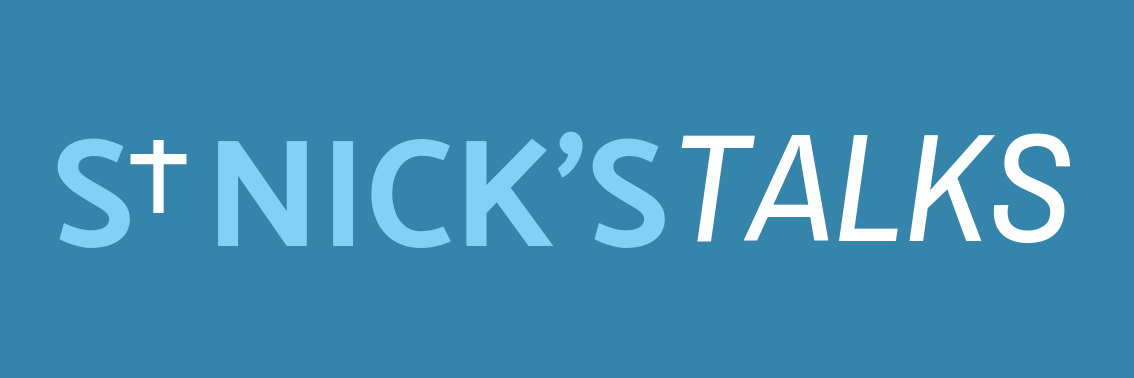 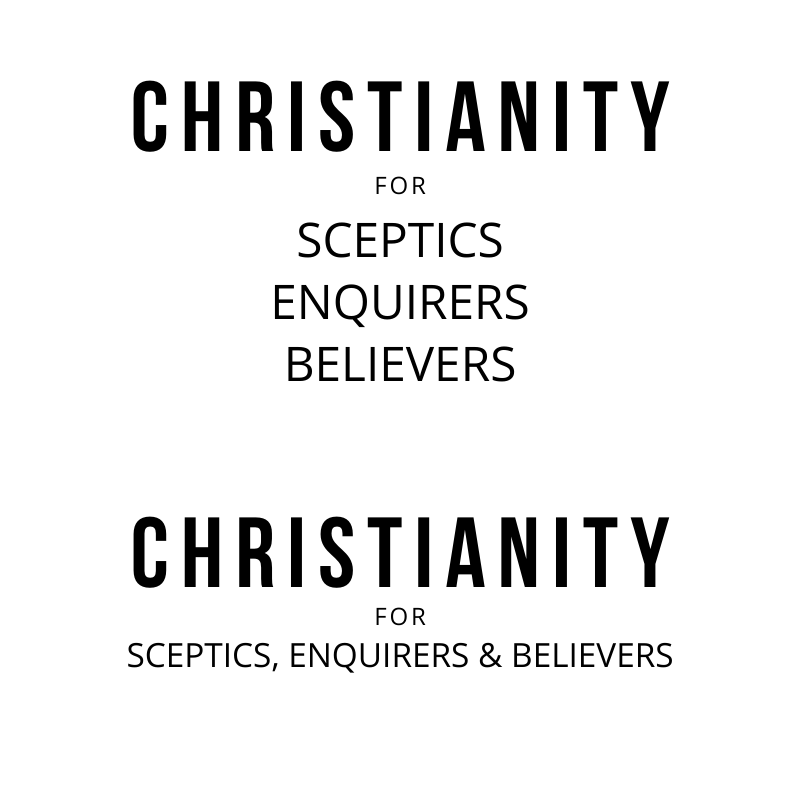 A very warm welcomeTom Barnardo is speaking on Luke 15:11-32Notices1. New?  If you’re here for the first time and would like more information about St Nick’s Talks, including our weekly email, please fill in a contact card or visit: www.stnickstalks.org/new.2. Partnership.  A weekly opportunity to discuss with others how what we’re hearing applies to life in the City. Begins Tuesday 13th September, 8-8.45am at St Nick’s church. Email sophie@snca.co.uk for more details.2. Spotify.  Catch up with our talks on the go. Search ‘St Nick’s Talks’.Talk recordings & info   |    www.stnickstalks.orgReal Jesus (9)							Luke 15:11-32		Page 874Why does Jesus care for sinners like us?i.  God is compassionateii.  God is graciousiii.  He rejoices when a sinner repentsQuestions: How does this give confidence to those of us who are Christians that God really has accepted us/welcomed us home?What do you find most striking about the father and his character?  What do you find most challenging about what we’re shown?A very warm welcomeTom Barnardo is speaking on Luke 15:11-32Notices1. New?  If you’re here for the first time and would like more information about St Nick’s Talks, including our weekly email, please fill in a contact card or visit: www.stnickstalks.org/new.2. Partnership.  A weekly opportunity to discuss with others how what we’re hearing applies to life in the City. Begins Tuesday 13th September, 8-8.45am at St Nick’s church. Email sophie@snca.co.uk for more details.2. Spotify.  Catch up with our talks on the go. Search ‘St Nick’s Talks’.Talk recordings & info   |    www.stnickstalks.orgReal Jesus (9)							Luke 15:11-32		Page 874Why does Jesus care for sinners like us?i.  God is compassionateii.  God is graciousiii.  He rejoices when a sinner repentsQuestions: How does this give confidence to those of us who are Christians that God really has accepted us/welcomed us home?What do you find most striking about the father and his character?  What do you find most challenging about what we’re shown?